№ппНомер фондаФамилия, имя, отчествофондообразователяПрофессия, должность, род занятийДаты жизниФотография1234561.       Р-542Аккуратов  Василий НиконоровичМетеоролог, основатель службы противолавинной защиты в Хибинах, кандидат географических наук, рук. цеха противолавинной защиты комбината «Апатит»1922-1990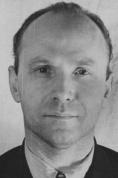 2.       Р-428Антонов (Антман)  ЛеонардБорисовичГеолог, преподаватель Кировского горно-химического техникума1896-1985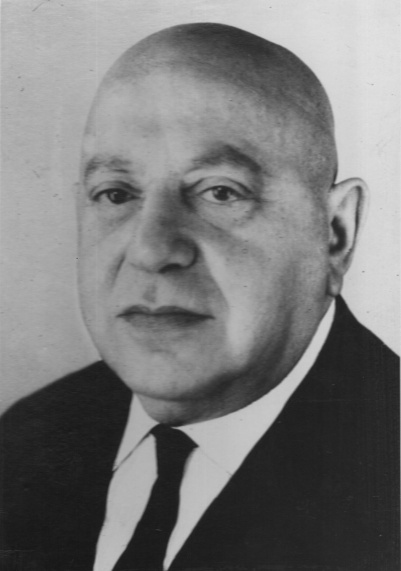 3.       Р-17Беленький  Борис МихайловичИнженер-метеоролог1922-1996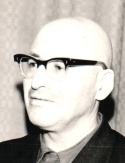 4.       Р-204Гудовский  Николай МихайловичПоэт1907-1987 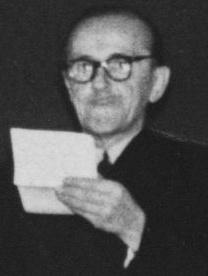 5.       Р-417Капитонов  Василий ВасильевичМетеоролог,художник1923-1977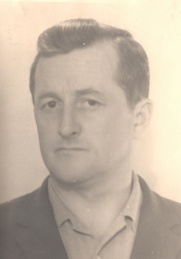 6.       Р-435Костина  Валентина АндреевнаБиогеограф, научный сотрудник ПАБСИ КНЦ РАН1948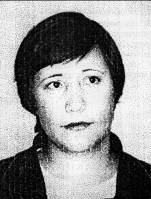 7.       Р-562Красоткин Игорь СергеевичГорный инженер-технолог, к.т.н., доцент КФ ПетрГУ, действительный член РМО (Кольское отделение)1940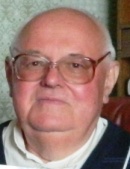 8.       Р-418Макаров  НиколайАлександровичХудожник1917-1992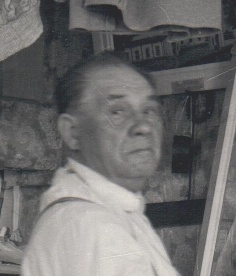 9.       Р-423Мананников  ВладимирНиколаевичДепутат ГД ФС РФ 1993-1995 гг.1947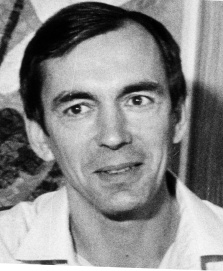 10.   Р-366Михеев  Михаил  КузьмичПредседатель Кировского ГКНК, д.и.н1925 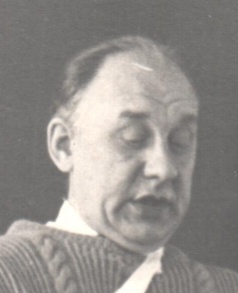 11.   Р-205Николаева Зинаида ГригорьевнаДепутат ВС СССР 1929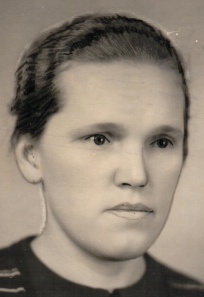 12.   Р-476Оболенский АлександрМитрофановичНародный депутат СССР 1989-1991 гг., член президиума правления СДПР, инженер-конструктор ПГИ КНЦ РАН1943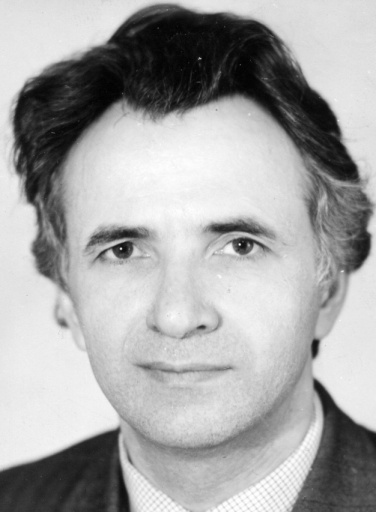 13.   Р-458Чащин Валерий ПетровичДоктор медицинских наук, профессор, бывший директор НИЛ гигиены с клиникой профзаболе-ваний в г. Кировске Мурманской области1946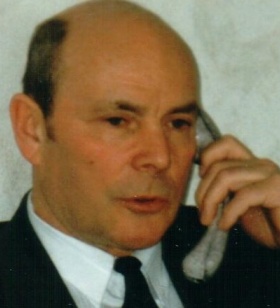 14.   Р-422Семейный фонд Ерофеева-ГущинойЕрофеев В.В. – писательГущина Т.В. – сестра Ерофеева В.В.1938-1990 1925-2017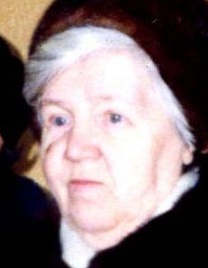 15.   Р-391Семейный фонд Макаровой -ХохловаМакарова Ольга Акиндиновна (род. 1937 г.) – главный научный сотрудник ФГБУ «Государственный заповедник "Пасвик"», биолог-охотовед, кандидат биологических наук, заслуженный эколог Российской Федерации;Хохлов Анатолий Михайлович (20.03.1937-18.03.2012) - директор ФГБУ Государственный заповедник "Пасвик"»,   биолог-охотовед, муж О.А. Макаровой1937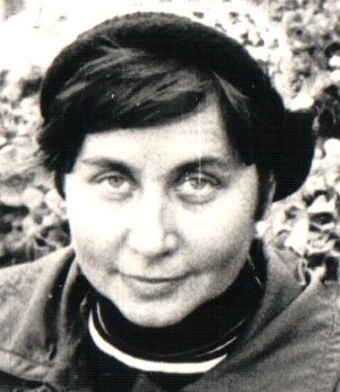 16.Р-584Савоткин Николай АлександровичСавоткин Николай Александрович, 1936 г.р. - учитель физики и математики, директор средней школы № 1 г. Кировска, Почетный гражданин города Кировска, Почетный работник общего образования Российской Федерации1936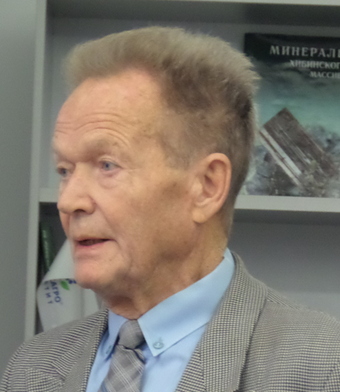 17.Р-685Войтеховский Юрий ЛеонидовичВойтеховский Юрий Леонидович (род. в 1960 г.) - российский геолог, математик, историк науки (минералогия и кристаллография), доктор геолого-минералогических наук, профессор, директор геологического института КНЦ РАН (2007-2017), заведующий кафедрой минералогии, кристаллографии и петрографии геологоразведочного факультета Санкт-Петербургского горного университета1960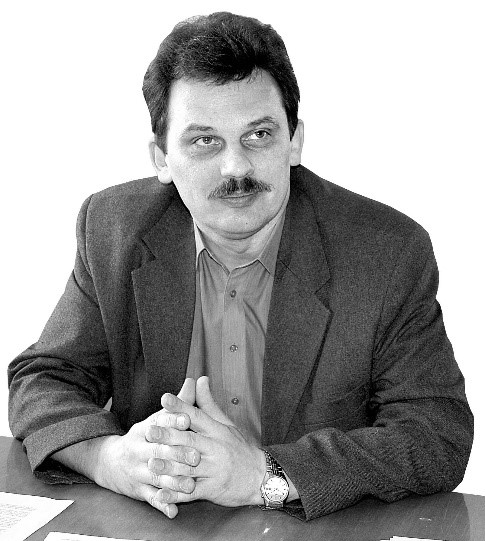 18.Р-690Котлярова (Голомуздова) Валентина ИльиничнаКотлярова (Голомуздова) Валентина Ильинична - преподаватель музыкальной школы, бывший директор Детской школы искусств № 1 имени А.С. Розанова.             195419.Р-693Ефремов Николай Трофимовичинженер, журналист, краевед, поэт, исследователь творчества Н.М. Рубцова            194820.Р-695Ржевский Борис Николаевичинженер-гляциолог, ведущий инженер бюро горной технологии ОАО «Апатит»            1939